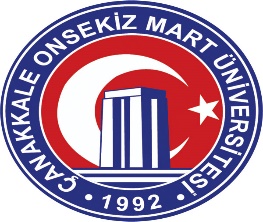 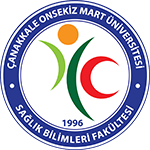 						   T.C.ÇANAKKALE ONSEKİZ MART ÜNİVERSİTESİSAĞLIK BİLİMLERİ FAKÜLTESİ 2023 YILI HEMŞİRELİK, EBELİK ve AYAY BÖLÜMLERİ PROGRAM ÖZ DEĞERLENDİRME RAPORLARIÜZERİNE YÖNETİCİ DEĞERLENDİRMESİFakültemiz kalite güvencesi faaliyetleri kapsamında 2023 yılı için Hemşirelik, Ebelik ve AYAY Bölümlerine ait program değerlendirme raporları, değişen Değerlendirme Kılavuzu’nun 3.2 sürümüne uygun bir şekilde ve yeterli detayda hazırlanmıştır. Raporların amacı, kapsamı, uygulama planı, bölümün tanıtıcı bilgileri, organizasyon şeması, bölümün tarihçesi yeterli düzeyde aktarılmıştır. Hemşirelik, Ebelik ve AYAY Bölümleri Öz Değerlendirme Raporları şekil ve içerik bakımından tutarlıdır. Genel olarak her başlıkla ilgili kanıtlar yüklenmiş olsa da kimi başlıklarda “en az 3 kanıt” düzeyine erişilemediği tespit edilmiş olup buna dair iyileştirmeler planlanması noktasında gerekli uyarılar yapılmıştır. Hemşirelik, Ebelik ve AYAY Bölümlerinin akademik kadrosu ve bu kadronun sahip olduğu güçlü yönlere değinilmiştir. Ders değerlendirme anketleri, öğrenci, akademisyen, idari personel memnuniyet anketleri, dış paydaş anketleri, stratejik plan izleme anketleri, kalite kültürü ve süreç liderliğini ölçmeye yönelik anketlerinin 2023 yılında yapılması hedefine paralel olarak anketler yapılmış olup bilhassa katılım düzeyinin artırılması noktasında iyileştirilmelere ihtiyaç duyulmaktadır. Sınav optik okuyucu temini ile anket çalışmasının iyileştirilmesi planlanmaktadır. Dış ve iç paydaş değerlendirmeleri ve anket sonuçlarına göre gerekli iyileştirmelerin gerçekleştirilmesi planlanmaktadır. Öğrencilere ait bilgiler kılavuza uygun ve yeterli düzeyde hazırlanmıştır. Hemşirelik, Ebelik ve AYAY Programlarına kabul edilen öğrenciler, bölümlerin kazandırmayı hedeflediği çıktıları (bilgi, beceri ve davranışları) öngörülen sürede edinebilecek altyapıya sahiptir. Seçmeli ders havuzu var olup geliştirilmesi planlanmaktadır. Programda fakülteye ait matbu sınav formu kullanılmaktadır. Öğrenciler ile ilgili kontrol listesinde yer alan maddeler bağlamında kısmen geliştirilmesi gereken hususlar bulunmakla birlikte bu maddeler yeterli düzeyde karşılanmaktadır. Bölümlerin amaçları ile ilgili maddeler yeterli bulunmakla birlikte paydaş anket çalışmaları daha detaylı analizlere yön verecek şekilde geliştirilmelidir. Eğitim programı müfredat güncellenmesi yapılmakta ve tespit edilen eksikler tamamlanmakta olup ilgili maddeler yeterli düzeydedir. Öğretim kadrosu, nicelik ve nitelik bakımından programların etkin bir şekilde yürütülmesini, değerlendirilmesini ve geliştirilmesini sağlayacak yeterliliktedir. Üniversite dışında doktora eğitimine devam eden araştırma görevlilerinin dönmesi ile kadronun güçleneceği aşikârdır.  Ebelik Bölümü’nün YÖK öncelikli alan kapsamında olması akademik kadroyu güçlendirme imkânı vermiştir.  Altyapı ve olanakları genel olarak karşılanmakta olmakla beraber fiziki ortamları geliştirilmelidir. Sağlık bilimleri eğitiminin temel bilim yönlerini güçlendirecek laboratuvar ve teçhizata ihtiyaç bulunmaktadır. Mali kaynakların artması ve iyileştirilmesi için üst birimle yazışmalar yapılmaktadır. Birimle ilgili oluşturulan organizasyon şemaları ve karar alma iş akış süreçleri oluşturulmuştur. Bu süreçlere ilişkin komisyonlar oluşturulmuştur. Bununla beraber organizasyon şemalarının gözden geçirilip güncellenmesi ve iyileştirilmesi gerekmektedir. Sürekli iyileştirme ve sonuç alanında PUKÖ döngüsü ve değerlendirme sistemi oluşturulmuş ve sürekli iyileştirme felsefesi geliştirilmiş olmakla beraber iyileştirmeye yönelik daha fazla öneriye ve kanıta ihtiyaç duyulmaktadır.Prof. Dr. M. Yılmaz AKGÜN									            27.02.2024			      